BOROUGHBRIDGE HIGH SCHOOL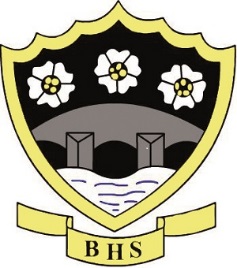 JOB DESCRIPTIONBOROUGHBRIDGE HIGH SCHOOL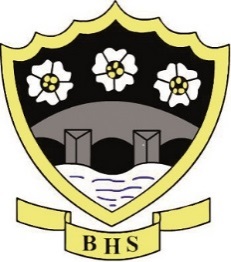 PERSON SPECIFICATIONJOB TITLE:   Cover Supervisor/General Teaching AssistantPOST:Cover Supervisor/General Teaching AssistantGRADE:	D: £10.21 per hourCONTRACT TERM:Relief/Claiming BasisHOURS OF WORK:As RequiredRESPONSIBLE TO:Deputy Headteacher & Cover ManagerSTAFF MANAGED:N/AJOB PURPOSE:To provide short term cover for absent teaching staff, allocating pre-prepared work, keeping pupils on task and managing the behaviour of pupils during class.  The role does not involve planning, preparing, delivering lessons or assessing and reporting on the development progress and attainment of pupils.To support the SEN department as a General Teaching Assistant JOB CONTEXT:Cover should only be used for short term absence. Short term absence occurs when individuals have a number of absences in relative short spells of time. Longer term absence (maternity leave, long term sick leave) should be covered by a teacher.Requires an enhanced DBS Clearance ACCOUNTABILITIES / MAIN RESPONSIBILITIESACCOUNTABILITIES / MAIN RESPONSIBILITIESSupporting Learning & DevelopmentSupervise pre-prepared activities and self-directed learning in the absence of the teacher to enable continuity of learningProvide support and encouragement to pupils, and  manage classroom organisation during the cover lessonManage the behaviour of pupils through the implementation of the school behaviour policy and practices, and encourage pupils to take responsibility for their own behaviourCollect any completed work at the end of the lesson and return it to the appropriate personUnder the supervision of the SENCO/Lead GTA, support designated students/groups of students with their learning.Communication Establish rapport and respectful, trusting relationships and communicate effectively with pupilsCommunicate pupil work as set out by the classroom teacher Report back as appropriate using agreed referral procedure on the behaviour of the classSharing InformationPay due regard to professional boundaries, maintaining appropriate levels of confidentialityProvide feedback to teachers and other professionals as requiredParticipate in staff meetingsSafeguarding and Promoting the Welfare of Children & Young PeopleTo be committed to safeguarding and promote the welfare of   children, young people and adults, raising concerns as appropriateAssist pupils with personal hygiene, first aid and welfare, including physical and medical needs, whilst encouraging independenceAdministration / otherPrepare the classroom/ resources  for lessons, ensuring that    resources are cleared away at the endWork as a GTA in support of the SEN department Undertake administration and any other duties that might be reasonably required commensurate with the grade of the postSupervise pupils and provide access arrangements for pupils sitting internal and external examinations ensuring that examinations comply with Examination Board Regulations Participate in the school’s procedures for appraisal, training and other learning activitiesData ProtectionTo comply with the County Council’s policies and supporting documentation in relation to Information Governance this includes Data Protection, Information Security and ConfidentialityHealth and SafetyBe aware of and implement your health and safety responsibilities as an employee and where appropriate any additional specialist or managerial health and safety responsibilities as defined in the Health and Safety policy and procedure To work with colleagues and others to maintain health, safety and welfare within the working environment EqualitiesPromote inclusion and acceptance of all pupilsWithin own area of responsibility work in accordance with the aims of the equality Statement, treating individuals with respect for their diversity, culture and valuesFlexibilityNorth Yorkshire County Council provides front line services, which recognises the need to respond flexibly to changing demands and circumstances.  Whilst this job outline provides a summary of the post, this may need to be adapted or adjusted to meet changing circumstances. Such changes would be commensurate with the grading of the post and would be subject to consultation.  All staff are required to comply with County Council Policies and ProceduresCustomer ServiceThe County Council requires a commitment to equity of access and outcomes, this will include due regard to equality, diversity, dignity, respect and human rights and working with others to keep vulnerable people safe from abuse and mistreatmentThe County Council requires that staff offer the best level of service to their customers and behave in a way that gives them confidence.  Customers will be treated as individuals, with respect for their diversity, culture and valuesDate of Issue:Essential upon appointmentDesirable on appointment (if not attained, development may be provided for successful candidate)KnowledgeGood numeracy / literacy skillsGood understanding of child/young people’s development and learning processesUnderstanding of classroom roles and responsibilitiesWorking knowledge of relevant policies and legislation e.g.  child protection and health & safety Knowledge of behaviour management techniquesExperienceExperience of working with Children & Young PeopleManaging student behaviourQualificationsLevel 2 qualification in English and Maths at Grade C or equivalent Occupational Skills Good written and verbal communication skills: able to communicate effectively with all children, young people, families and carersDemonstrable ICT skills Personal QualitiesAbility to work successfully in a teamWilling to learn and develop new skillsConfidentiality Other RequirementsEnhanced DBS Clearance To be committed to the school’s policies and ethosTo be committed to Continuing Professional Development Motivation to work with children and young peopleAbility to form and maintain appropriate relationships and personal boundaries with children and young people.Emotional resilience in working with challenging behaviours and attitudesAbility to use authority and maintaining discipline